

A publication of the Dictionary of African Christian Biography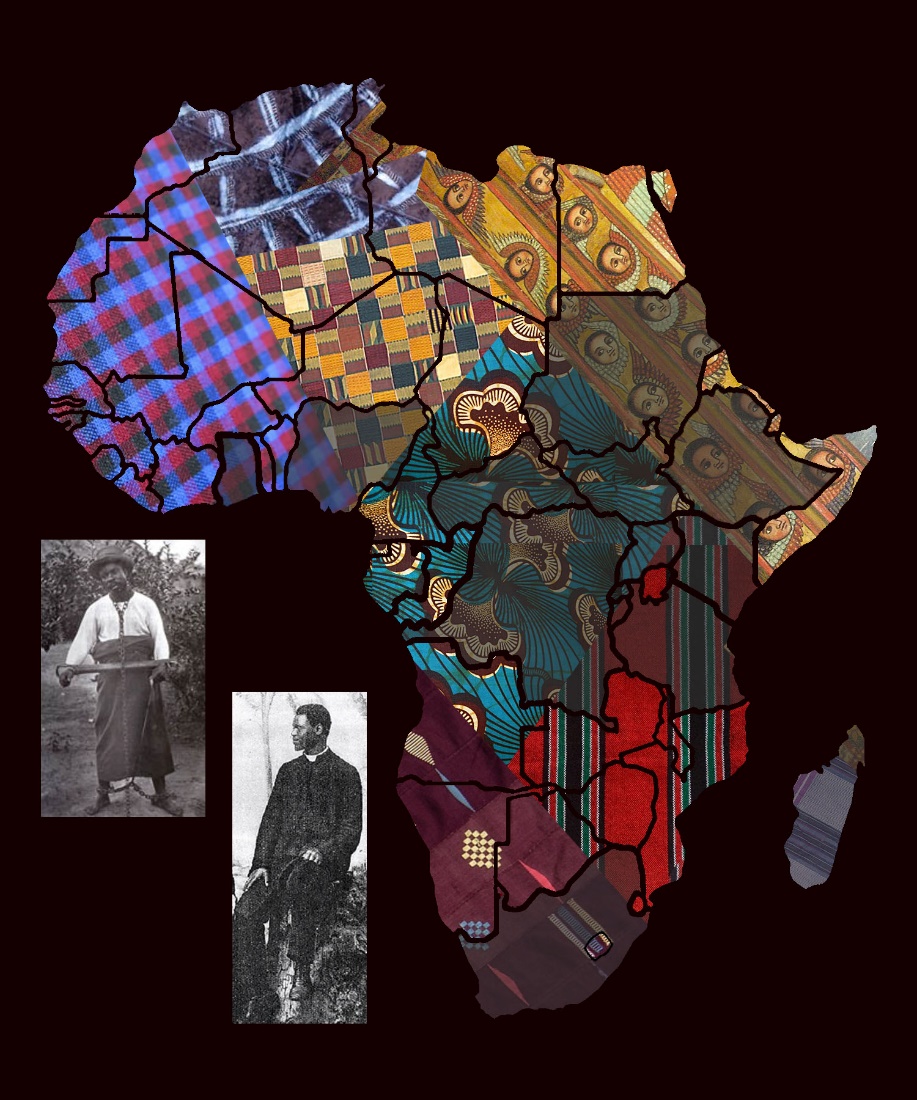 COVER PHOTOS: Jacob Modi Din as a prisoner of the colonial powers and Edward Mnganga (R. Pindzié), first Black Catholic priest of South Africa (G. Mukuka).Journal of
 African
  Christian
  BiographyVol. 6, No. 3 (July 2021)Focus: Project Luke Scholar Biographies (1999-2011)
BILINGUAL ISSUE
